NOTICE OF APPLICATION FOR PLANNING PERMISSIONHYSBYSIAD O GAIS AM GANIATÂD CYNLLUNIOTOWN AND COUNTRY PLANNING (DEVELOPMENT MANAGEMENT PROCEDURE) (WALES) ORDER 2012GORCHYMYN CYNLLUNIO GWLAD A THREF (GWEITHDREFN RHEOLI DATBLYGU) (CYMRU) 2012PLANNING REFERENCE / CYFEIRNOD CYNLLUNIO:  2023/00051/HYB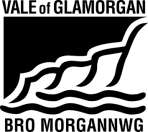 THE VALE OF GLAMORGAN COUNCILCYNGOR BRO MORGANNWGNOTICE is given that an application has been made to The Vale of Glamorgan Council for planning permission:HYSBYSIR trwy hyn i gais am ganiatâd cynllunio gael ei wneud i Gyngor Bro Morgannwg:By/Gan:	Associated British PortsProposal/Cynnig:	The proposals for the site are the subject of a hybrid application and are made up of five distinct, but complementary, components as follows:   1. Outline planning permission is sought for the creation of a new 400-berth marina with floating pontoons within the No. 1 Dock at Barry Waterfront.   2. Full planning permission is sought for engineering works to raise the existing ground levels of the Mole site to a minimum of 9.00m AOD in order to- mitigate against potential future flood risk.   3. On the eastern part of the site outline planning permission is sought for the development of a marina office building which will include facilities for visitors/ members and a restaurant.   4. Adjacent to the marina building outline planning permission is sought for an incubator workspace building comprising offices, smart innovation space, break-out space and a café.  5. On the western part of the site outline planning permission is sought for residential development comprising townhouses and apartments.   The application also proposes ancillary development including access, parking, landscaping and public open space and other associated infrastructureLocation/Lleoliad:	No.1 Dock and The Mole, Neptune Road, Barry Waterfront, BarryNOTICE is given that an application has been made to The Vale of Glamorgan Council for planning permission:HYSBYSIR trwy hyn i gais am ganiatâd cynllunio gael ei wneud i Gyngor Bro Morgannwg:By/Gan:	Associated British PortsProposal/Cynnig:	The proposals for the site are the subject of a hybrid application and are made up of five distinct, but complementary, components as follows:   1. Outline planning permission is sought for the creation of a new 400-berth marina with floating pontoons within the No. 1 Dock at Barry Waterfront.   2. Full planning permission is sought for engineering works to raise the existing ground levels of the Mole site to a minimum of 9.00m AOD in order to- mitigate against potential future flood risk.   3. On the eastern part of the site outline planning permission is sought for the development of a marina office building which will include facilities for visitors/ members and a restaurant.   4. Adjacent to the marina building outline planning permission is sought for an incubator workspace building comprising offices, smart innovation space, break-out space and a café.  5. On the western part of the site outline planning permission is sought for residential development comprising townhouses and apartments.   The application also proposes ancillary development including access, parking, landscaping and public open space and other associated infrastructureLocation/Lleoliad:	No.1 Dock and The Mole, Neptune Road, Barry Waterfront, BarryMembers of the public may inspect copies of:the applicationthe plansand other documents submitted with itat The Dock Office, Barry Docks during normal office hours (8.30 a.m. to 5.00 p.m. Monday to Thursday; 8.30 a.m. to 4.30 p.m. Friday).The proposals can also be viewed on the Council’s Online Applications Register at https://vog.planning-register.co.uk by searching for application number 2023/00051/HYB.  Anyone who wishes to make representations about this application should write to the Head of Planning and Transportation at The Vale of Glamorgan Council, Dock Office, Barry Docks, Barry. CF63 4RT, within 21 days of the date of this notice, quoting reference 2023/00051/HYB.Caiff aelodau o’r cyhoedd ddarllen copïau o’r:caiscynllundogfennau eraill a gyflwynwyd gyda’r caisyn Swyddfa’r Doc, Dociau’r Barri yn ystod oriau arferol swyddfa (8.30 a.m. - 5.00 p.m. rhwng dydd Llun a dydd Iau; 8.30 a.m. - 4.30 p.m. ar ddydd Gwener).Cewch hefyd weld y cynigion ar Gofrestr Ceisiadau Ar-lein y Cyngor drwy fynd i https://vog.planning-register.co.uk a chwilio am rif y cais 2023/00051/HYB.  Dylai unrhyw un sydd am wneud sylwadau ar y cais ysgrifennu at Bennaeth Adran Cynllunio a Chludiant y cyngor, Cyngor Bro Morgannwg, Swyddfa’r Doc, Dociau’r Barri, y Barri, CF63 4RT, cyn pen 21 o ddiwrnodau ar ôl dyddiad yr hysbysiad hwn, gan ddyfynnu’r cyfeirnod «2023/00051/HYBDated/Dyddiad:  23 March 2023Vale of Glamorgan Council (Local Planning Authority)Cyngor Bro Morgannwg (Awdurdod Cynllunio Lleol)Dated/Dyddiad:  23 March 2023Vale of Glamorgan Council (Local Planning Authority)Cyngor Bro Morgannwg (Awdurdod Cynllunio Lleol)